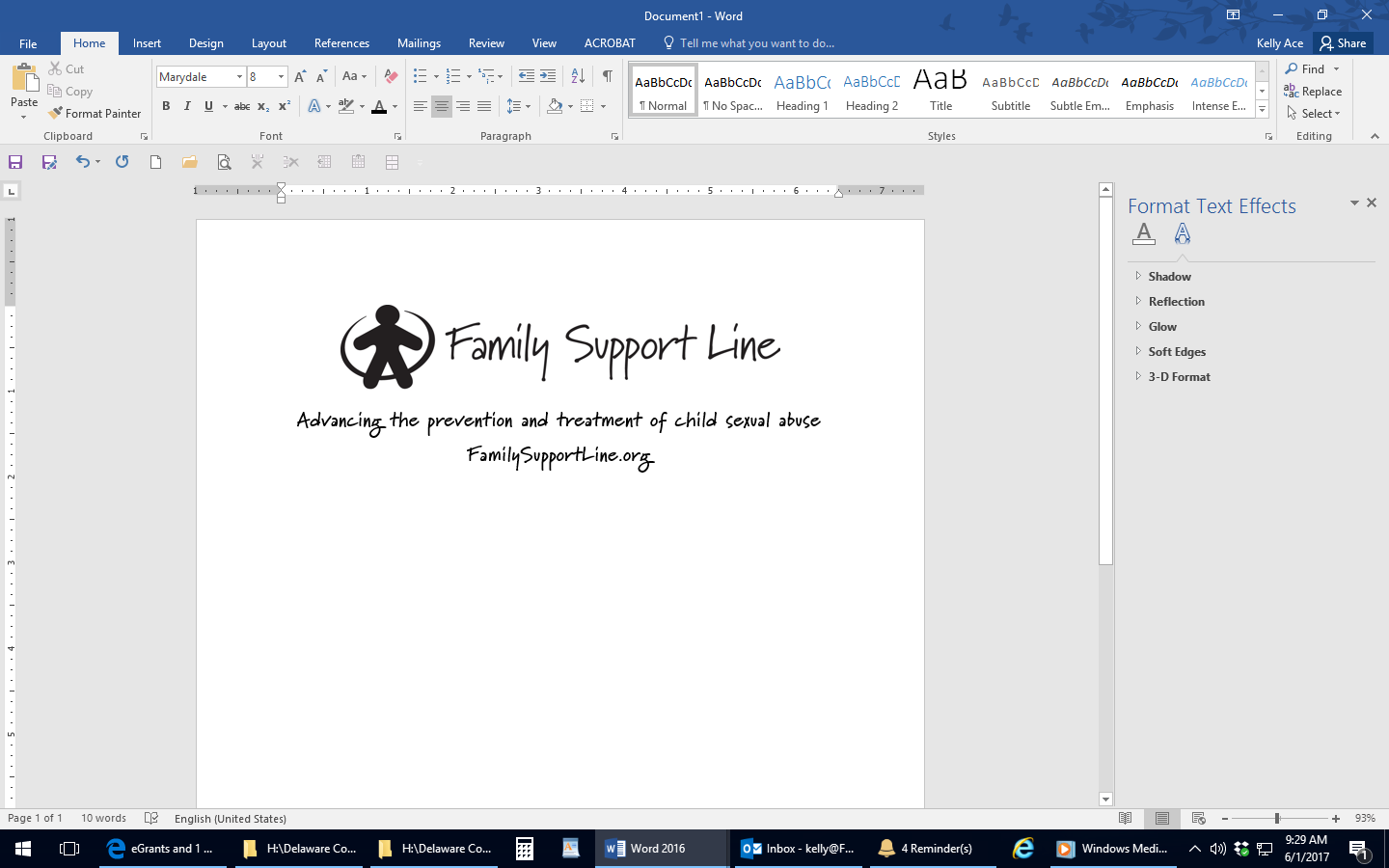 SekswalidadAng Sekswalidad ay likas na bahagi ng buhay.  Mahalagang pag-usapan ang tungkol sa sekswalidad, kahit na ito ay hindi laging madali.  Ang pagkakaroon ng tumpak na impormasyon tungkol sa sekswalidad at sekswal na pag-uugali ay maaaring makatulong sa isang tao na:Manatiling malusogMakaramdam na malapit sa isa pang taoMakaramdam ng kabutihan sa kanilang sariliMagbigay at tumanggap ng kasiyahanTukuyin ang laki ng kanilang pamilyaIwasan ang ilang masasamang sekswal na karanasanGumawa ng matalinong mga pagpapasya tungkol sa sekswal na aktibidadSekswal Na PahintulotKinakailangan ayon sa batas na ang seksuwal na aktibidad sa pagitan ng dalawang tao ay may pahintulot ng isa't isa.  Nangangahulugan ito na ang parehong tao ay dapat na: Nauunawaan ang sekswal na katangian ng pag-uugaliKusang sumang-ayon sa sekswal na gawainMay ligal na kakayahan upang pumayag sa sekswal na gawinAng isang tao na binantaan o pinilit na makipagtalik ay hindi nagpapahintulot sa seksuwal na aktibidad.  Ipinagbabawal na puwersahin o bantaan ang isang tao upang makipagtalik.Ang mga mag-asawa ay dapat na kusang-loob na magbigay ng pahintulot sa sekswal na aktibidad sa kanilang kabiyak.  Ang asawa o maybahay na magbabanta o mamimilit sa kanilang esposo o esposa upang makipagtalik ay maaaring sampahan ng krimen sa pakikipagtalik.  Ang isang nilalang na nagbigay ng pahintulot sa sekswal na aktibidad ay maaaring magbago ng kanilang pag-iisip, kahit na sa oras ng sekswal na aktibidad.  Kung nagbago ng pag-iisip ang isang tao, dapat ihinto agad ng kapareha ang sekswal na aktibidad.  Kung hindi pa itinigil ang aktibidad ng mga nauugnay na tao, maaari silang sampahan ng krimen sa pakikipagtalik.Ligal na Kakayahan Upang MagpahintulotLabag sa batas ang pakikipagtalik sa isang nilalang na wala pang wastong kakayahan upang magpahintulot sa sekswal na aktibidad.  Sa Pennsylvania, walang kakayahan ang isang tao na magkaroon ng ligal na kakayahang pahintulutan ang sekswal na aktibidad kung sila ay:Wala pang 13 taong gulangNatutulogWalang malayMay malubhang kapansanan sa pag-iisipLubhang apektado ng droga o alak Maaari lamang pahintulutan na makipagtalik ang mga babae at lalaki na may edad 13-15 sa mga tao na hindi hihigit sa 4 na taon ang tanda sa kanila.  Halimbawa: Ang isang 13-taon gulang na ipinanganak noong Enero 1 ay maaaring ligal na pahintulutan na makipagtalik sa isang 16-taon gulang, ngunit hindi sa isang tao na magiging 17 sa Enero 1.Ang mga babae at lalaki na may edad 16 at higit pa ay maaaring ligal na pahintulutan sa sekswal na aktibidad sa halos sinuman na gustuhin nila.  Gayunpaman, hindi sila maaaring pahintulutan sa sekswal na aktibidad sa isang tao na may kapangyarihan sa kanila.  Halimbawa, ang mga kabataan at may-gulang na ay walang ligal na kakayahan na pahintulutan ang pakikipagtalik sa mga nilalang na may awtoridad katulad ng: Mga guwardya kung saan sila nakakulong.Mga guro, tagapagturo, at tauhan sa kanilang mataas na paaralan.Mga tauhan na nagtatrabaho sa pasilidad ng nagkasalang kabataan, pasilidad ng panggagamot, NGO, o institusyon kung saan sila nakatira o tumatanggap ng pangangalaga.Hindi mahalaga kung ang isang kabataan o may-gulang na ay nais makipagtalik sa isang mangagawa na may awtoridad sa kanila.  Labag parin sa batas ang sekswal na aktibidad.  Maaaring sampahan ang manggagawa ng “institusyonal na sekswal na asulto.”SexualitySexuality is a natural part of life.  It is important to talk about sexuality, even if it is not always easy.  Having accurate information about sexuality and sexual behavior can help a person:Stay healthyFeel close to another personFeel good about themselvesGive and receive pleasureDetermine the size of their familyAvoid some bad sexual experiencesMake wise decisions about sexual activitySexual ConsentThe law requires that sexual activity between two people be consensual.  This means that both people must: Understand the sexual nature of the behaviorWillingly agree to the sexual actHave the legal ability to consent to the sexual actA person who is threatened or forced to have sex does not consent to sexual activity.  It is illegal to force or threaten someone to have sex.Husbands and wives must freely consent to sexual activity with their spouses.  A husband or wife who threatens or forces their spouse to have sex can be charged with a sex crime.  A person who consents to sexual activity can change their mind, even during sexual activity.  If the person changes their mind, the other person must stop sexual activity right away.  If the other person doesn’t stop the activity, they can be charged with a sex crime.Legal Ability to ConsentIt is illegal to have sex with someone who doesn’t have the legal ability to consent to sexual activity.  In Pennsylvania, a person doesn’t have the legal ability to consent to sexual activity if they are:Less than 13 years oldAsleepUnconsciousSeverely mentally disabledSeriously impaired by drugs or alcohol Females and males age 13-15 can only consent to sexual activity with people who are less than 4 years older than they are.  Example: A 13-year-old born on January 1 can legally consent to sex with a 16-year-old, but not with someone who turns 17 on January 1.Females and males age 16 and older can legally consent to sexual activity with almost anyone they choose.  However, they cannot consent to sexual activity with a person who has power over them.  For example, teens and adults do not have the legal ability to consent to sex with authority figures such as: Guards where they are imprisoned.Teachers, coaches, and staff at their high school.Staff who work at a juvenile facility, treatment facility, NGO, or institution where they live or receive care.It doesn’t matter if a teen or adult wants to have sex with a worker who has authority over them.  The sexual activity is still illegal.  The worker can be charged with “institutional sexual assault.”